Puppy Plates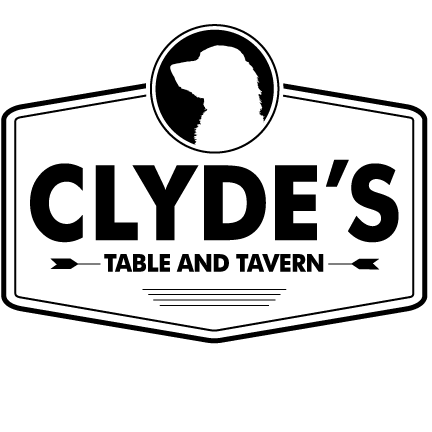 All puppy plates come with kids beverage and choice of one side item.Side Items: French fries, Sweet Potato Fries, Onion Rings, Man N’ Cheese, Clyde’s Slaw, Black Eyed Peas, Green Beans, Collards, Side SaladKids 10 and under only pleaseKids Mac N’ Cheese			$6			Kids Quesadilla		$6Kids sized portion of our classic macaroni & cheese 			Kid sized cheese quesadillaserved with one side item						Served with one side itemKids Chicken Tender 		$6 			Kids Hot Dog 		$5Hand breaded chicken tender					All beef hotdog		Served with one side item						Served with one side itemKids Pork Plate 			$6 			Kids Burger			 $6Smoked pulled pork						Kids sized burger with cheddarServed with 1 side item						cheese served with 1 side itemDessertsIce Cream Sundae 			$3  			Brownie A ‘La Mode 	$5Vanilla ice cream served with whipped cream,			Chocolate brownie topped with ice chocolate sauce & topped with a cherry				cream & chocolate sauce